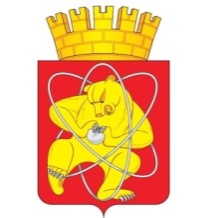 Муниципальное образование «Закрытое административно – территориальное образование  Железногорск Красноярского края»АДМИНИСТРАЦИЯ ЗАТО г. ЖЕЛЕЗНОГОРСКПОСТАНОВЛЕНИЕ26.07.2018                                                                                                                                            № 1434г. ЖелезногорскО внесении  изменений в постановление Администрации ЗАТО г. Железногорск от 24.04.2018 № 814 «О принятии решения о предоставлении субсидии на осуществление капитальных вложений в объекты муниципальной собственности ЗАТО Железногорск в 2018 году»»В соответствии со ст.78.2 Бюджетного кодекса Российской Федерации, Федеральным законом от 06.10.2003 № 131-ФЗ «Об общих принципах организации местного самоуправления в Российской Федерации, Уставом ЗАТО Железногорск, постановлением от 24.06.2014 № 1207 «Об утверждении Порядка принятия решений о подготовке и реализации бюджетных инвестиций и предоставлении субсидий на осуществление капитальных вложений в объекты муниципальной собственности ЗАТО Железногорск и предоставления права заключать соглашения о предоставлении субсидий на срок, превышающий срок действия лимитов бюджетных обязательств», ПОСТАНОВЛЯЮ:	1. Внести в постановление Администрации ЗАТО г. Железногорск от 24.04.2018 № 814 «О принятии решения о предоставлении субсидии на осуществление капитальных вложений в объекты муниципальной собственности ЗАТО Железногорск в 2018 году» следующие изменения: 1.1. Пункт 1 постановления изложить в новой редакции:«Принять решение о предоставлении субсидии на осуществление капитальных вложений в объекты муниципальной собственности ЗАТО Железногорск в 2018 году на приобретение и монтаж модульного здания жилого корпуса  (корпуса для реализации образовательных программ) в МАУ ДО ДООЦ «Орбита», в рамках мероприятия «Расходы, направленные на сохранение и развитие материально-технической базы муниципальных загородных оздоровительных лагерей» муниципальной программы «Развитие образования ЗАТО Железногорск. 2. Управлению делами Администрации ЗАТО г. Железногорск                       (Е.В. Андросова) довести до сведения населения настоящее постановление через газету «Город и горожане».3. Отделу общественных связей Администрации ЗАТО г.  Железногорск (И.С.  Пикалова) разместить настоящее постановление на официальном сайте муниципального образования «Закрытое административно-территориальное образование Железногорск Красноярского края» в информационно-телекоммуникационной сети «Интернет».4. Контроль над исполнением настоящего постановления  возложить на первого заместителя Главы ЗАТО г. Железногорск по стратегическому планированию, экономическому развитию и финансам С.Д. Проскурнина.5. Настоящее постановление вступает в силу после его официального опубликования.
Глава ЗАТО г. Железногорск                                                                       И.Г. Куксин